Додаток 1								до рішення виконавчого комітету 									Миргородської міської ради 									від 15 лютого 2023 року № 43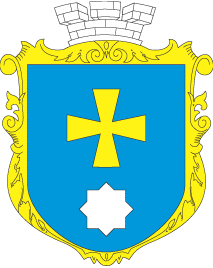 МИРГОРОДСЬКА МІСЬКА РАДАВИКОНАВЧИЙ КОМІТЕТМИРГОРОДСЬКА МІСЬКА РАДАВИКОНАВЧИЙ КОМІТЕТІнформаційна картаПРИЗНАЧЕННЯ КОМПЕНСАЦІЇ ВАРТОСТІ ПРОДУКТІВ ХАРЧУВАННЯ ЗА МЕДИЧНИМИ (ФІЗІОЛОГІЧНИМИ) НОРМАМИ, ВСТАНОВЛЕНИМИ МІНІСТЕРСТВОМ ОХОРОНИ ЗДОРОВ’Я УКРАЇНИ, ГРОМАДЯНАМ, ПОТЕРПІЛИМ ВІД ЧОРНОБИЛЬСЬКОЇ КАТАСТРОФИ ВІДНЕСЕНИМ ДО КАТЕГОРІЙ  1, АБО 2 ІК-21/331.Орган, що надає послугуУправління соціального захисту населення Миргородської міської ради2.Місце подання документів та отримання результату послугиВідділ «Центр надання адміністративних послуг» виконавчого комітету Миргородської міської ради вул. Гоголя,171/1,  тел/факс (05355) 5-03-18http://myrgorod.pl.uae-mail: cnap_mirgorod@ukr.netВіддалене робоче  місце відділу «Центр надання адміністративних послуг» виконавчого комітету Миргородської міської радивул. Гоголя,92,   понеділок  - четвер з 8.00 до 17.00п’ятниця з 8.00 до 15.45перерва з 12.00 до 12.453.Перелік документів, необхідних для надання послуги та вимоги до них 1) Заява за формою, затвердженою Мінсоцполітики;2) копія посвідчення учасника ліквідації наслідків аварії на ЧАЕС( 1А, 1Б,1Я, 2А, 2Б, 2Я);3)  копія паспорта громадянина України;4) копії довідки про присвоєння реєстраційного номера облікової картки платника податків або серія та номер паспорта з відміткою про відмову від прийняття такого номера;5)   заява з банку із зазначенням реквізитів банківського рахунку для перерахування соціальної допомоги. Копії документів завіряються посадовою особою центру надання адміністративних послуг, яка/який прийняв  заяву4. Оплата Безоплатно5.Результат послугиПовідомлення про призначення або відмову у призначенні компенсації6. Термін виконання10  днів (за умови подання повного пакету документів)*. *  У разі подання неповного та невідповідного пакету документів строк може бути продовжено до 30 календарних днів та 10 днів для прийняття рішення. 7.Спосіб подання документів/ отримання результатуЗаява з необхідними документами подаються особисто заявником або законним представником недієздатної особи,  органові соціального захисту населення за місцем проживання (перебування):через адміністраторів центру надання адміністративних послуг8.Законодавчо- нормативна основа   1. Законом України ,,Про статус і соціальний захист громадян, які постраждали внаслідок Чорнобильської катастрофи”, для  громадян віднесених до категорій:1А, 1Б, 1Я (пункт 14 статті 20);2А, 2Б, 2Я (пункт 6 статті 21).    2. Постанова Кабінету Міністрів України від 21.05.1992 № 258 „Про норми харчування та часткову компенсацію вартості продуктів для осіб, які постраждали внаслідок Чорнобильської катастрофи”;      3. Постанова Кабінету Міністрів України від 20.09.2005               № 936 „Про затвердження Порядку використання коштів державного бюджету для виконання програм, пов’язаних із соціальним захистом громадян, які постраждали внаслідок Чорнобильської катастрофи”9.Перелік підстав для відмови у наданні/ припиненні адміністративної послугиПодання документів до заяви не у повному обсязі;у разі зміни місця реєстрації;заява подана особою, яка не має права на призначення компенсації